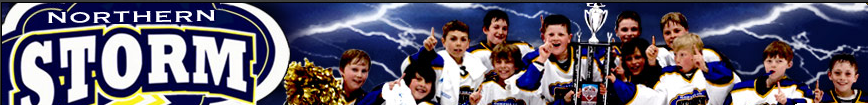 Incident FormPlease use this form to provide information regarding an “unusual” incident associated with Northern Storm Hockey.  Examples of things that merit reporting and recording:Player injury of significance, (either team).Coach expulsion from a game.Player expulsion for fighting.Parent expulsion from a game.So that we can best follow up with you regarding your concern, please provide contact information in the form of a cell phone and email:Cell Phone Number:Email:Date, tournament and time of incident, (example – 5/30/2013, Battle By The Bay, 8:15 PM 2000 game)Short description of incident:Additional witnesses and contact information if known: